Чем дальше дата памяти и скорбиУходит в глубь истории страны,Тем ярче и весомей подвигСолдата, не пришедшего с войны.В истории нашей страны есть особые даты. Одна из важнейших – 22 июня. В этот день Россия отмечает «День памяти и скорби». Это одна из самых печальных и трагичных дат в истории нашей страны.Сегодня мы вспоминаем всех тех, кто погиб, защищая Родину, кто был замучен фашистами, кто умер от голода и холода, о том, как 80 лет назад страна услышала голос Левитана, объявивший о начале войны. По всей стране проходят памятные мероприятия, возлагаются цветы и венки к памятникам Великой Отечественной войны. Ъ У обелисков д.Федосовка и с.Муравлянка прошли траурные митинги. В них приняли участие и дети, и взрослые – все, кто смог прийти в этот день  почтить память павших. В п.Епифань митинг начался со слов заместителя главы Администрации МО Епифанское Вячеслава Анатольевича Кирилина. Панихиду по погибшим воинам отслужил отец Александр. В целях сохранения исторической памяти о страшных событиях 80-летней давности жители посёлка присоединились к общероссийской Акции минута молчания.        В с.Молодёнки  на обелиске прошла Акция «Свеча памяти». Были зажжены свечи, и все присутствующие почтили минутой молчания тех, кто воевал и отдал свои жизни за нашу свободу.   В д.Молчаново культ-организатор Л.Л.Евсеева провела час истории «Скорбим и помним»,  приуроченный к одной из самых трагических дат в истории нашей страны – началу Великой Отечественной войны. Жители, после минуты молчания в память погибших и умерших возложили венки и цветы к монументу.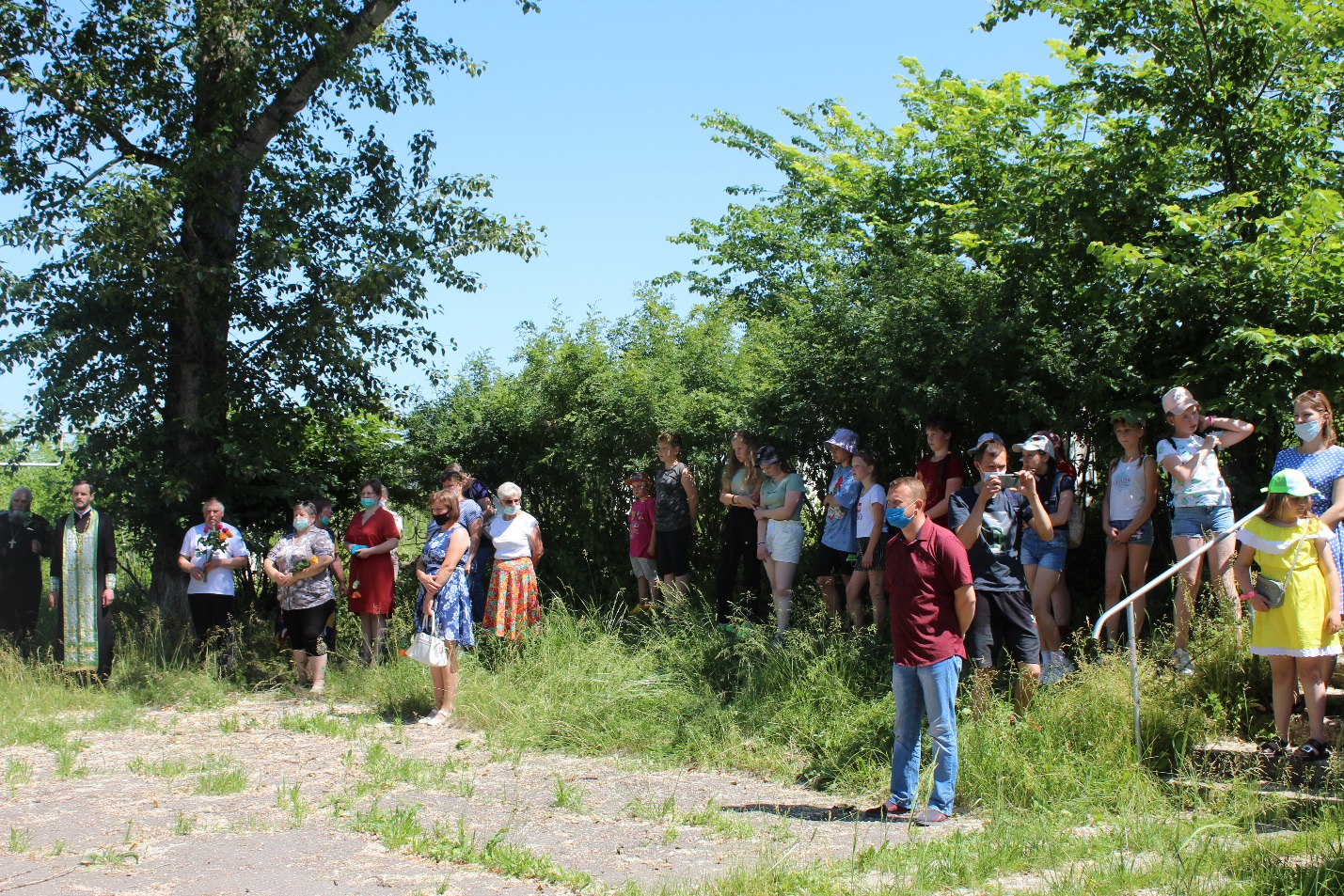 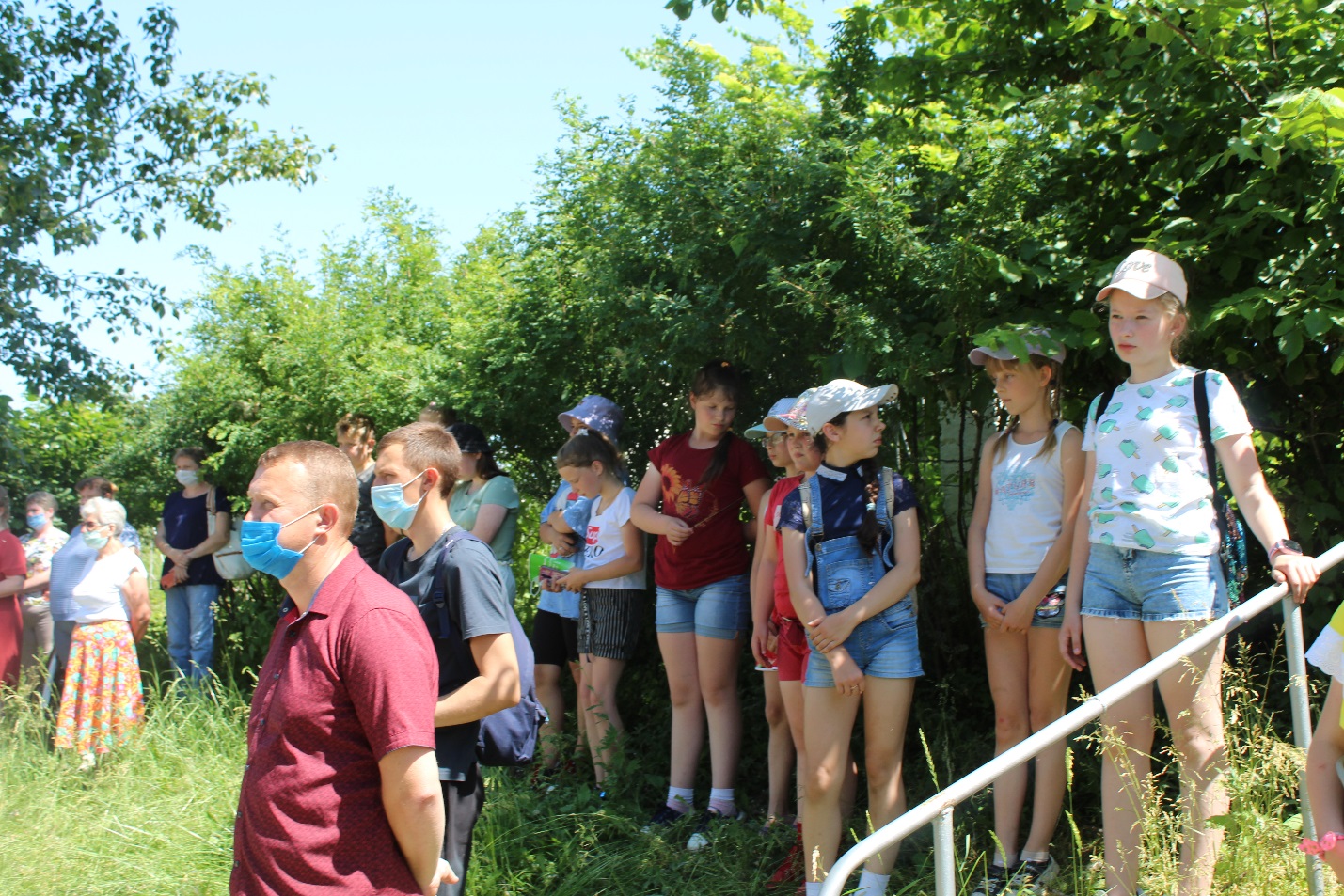 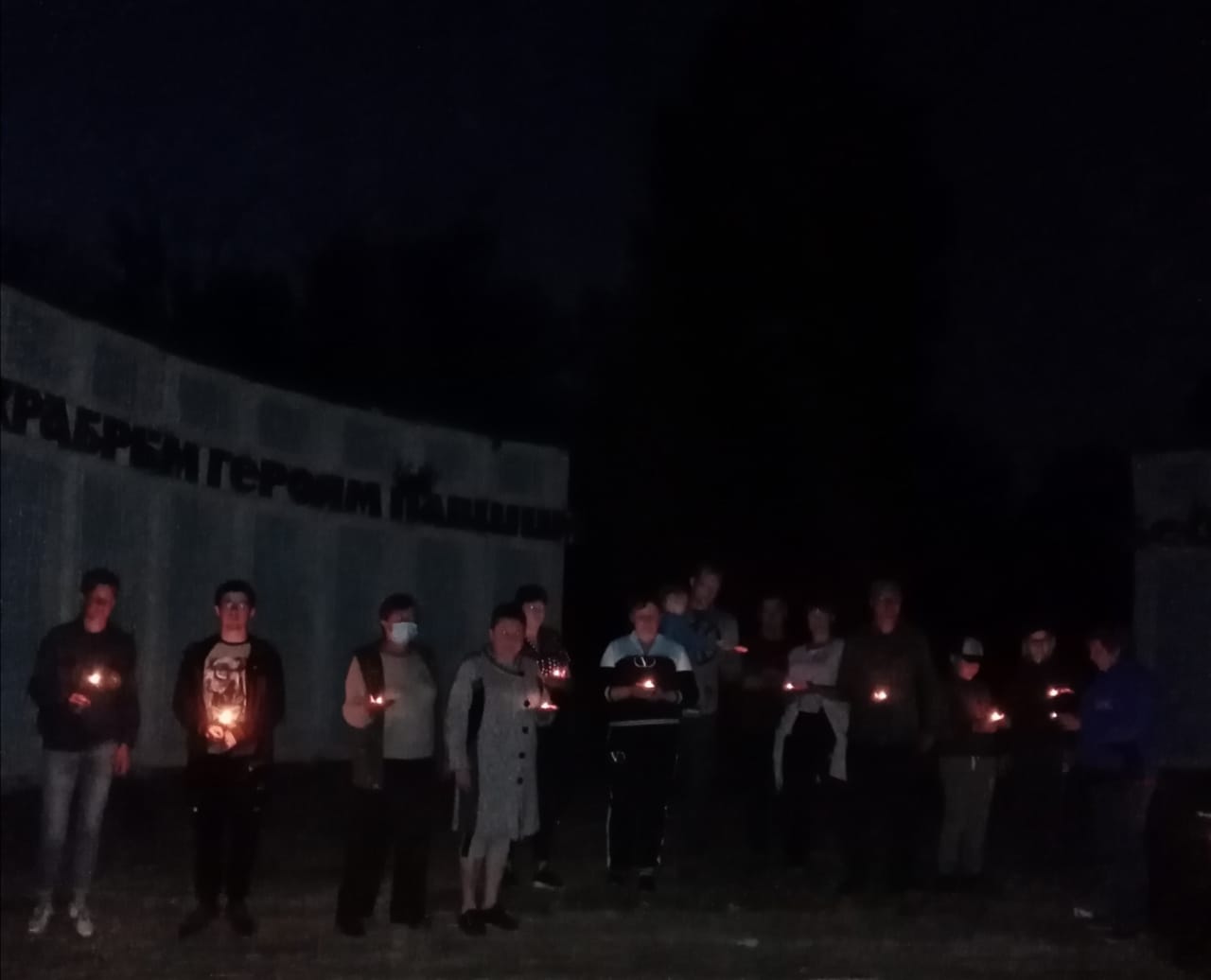 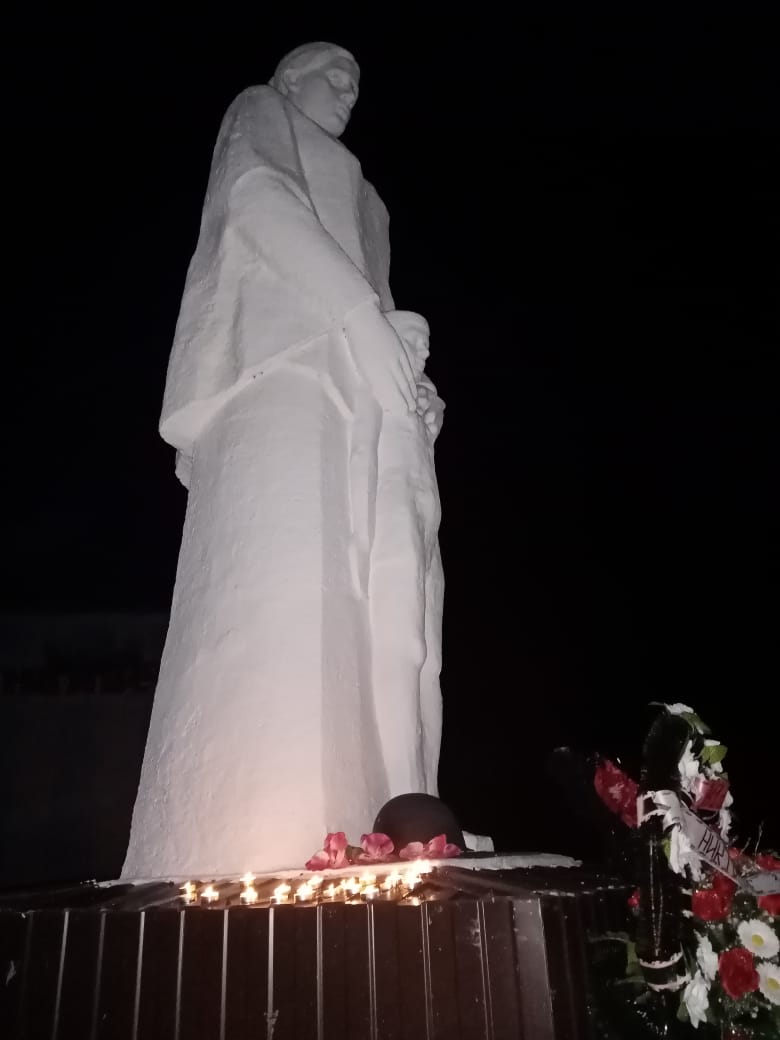 